有限公司開戶清單資料準備如下：BR (商業登記證)CI (公司註冊證)三張實體店照片（一張店外，兩張店內）公司银行戶口證明 (商戶銀行戶口最近三個月開具、其中一個月的流水)董事及持股25%以上股東的身份證或護照副本董事及持股25%以上股東的地址證明副本產品來源證明（提供提供與供應商的合約或者發票，1到2份作爲參考）法團成立表格NNC1（有限公司/營業少於1年）或者法團週年申請表NAR1（有限公司/營業多於1年）填寫以下信息（為了信息準備，請盡量在線填寫，不用手寫）公司基本信息：聯繫信息：銀行信息：（用於結算，銀行信息請反复確認。）費用：支付寶申請費：799港幣（申請成功後支付）交易手續費：線下實體店1.2%。微信申請費：799港幣（申請成功後支付）交易手續費：線下實體店1.2%無限公司開戶清單資料準備如下：BR (商業登記證)BR Extract (稅務局商業登記)三張實體店照片（一張店外，兩張店內）公司银行戶口證明 (商戶銀行戶口最近三個月開具、其中一個月的流水)董事及持股25%以上股東的身份證或護照副本董事及持股25%以上股東的地址證明副本產品來源證明（提供與供應商的合約或者發票，1到2份作爲參考）填寫以下信息（為了信息準備，請盡量在線填寫，不用手寫）公司基本信息：聯繫信息：銀行信息：（用於結算，銀行信息請反复確認。）費用：支付寶申請費：799港幣（申請成功後支付）交易手續費：線下實體店1.2%。微信申請費：799港幣（申請成功後支付）交易手續費：線下實體店1.2%請將此表格填好後，和開戶清單資料一起發到：flora@scan4pay.com如有其他更多問題，請掃描二維碼諮詢客服：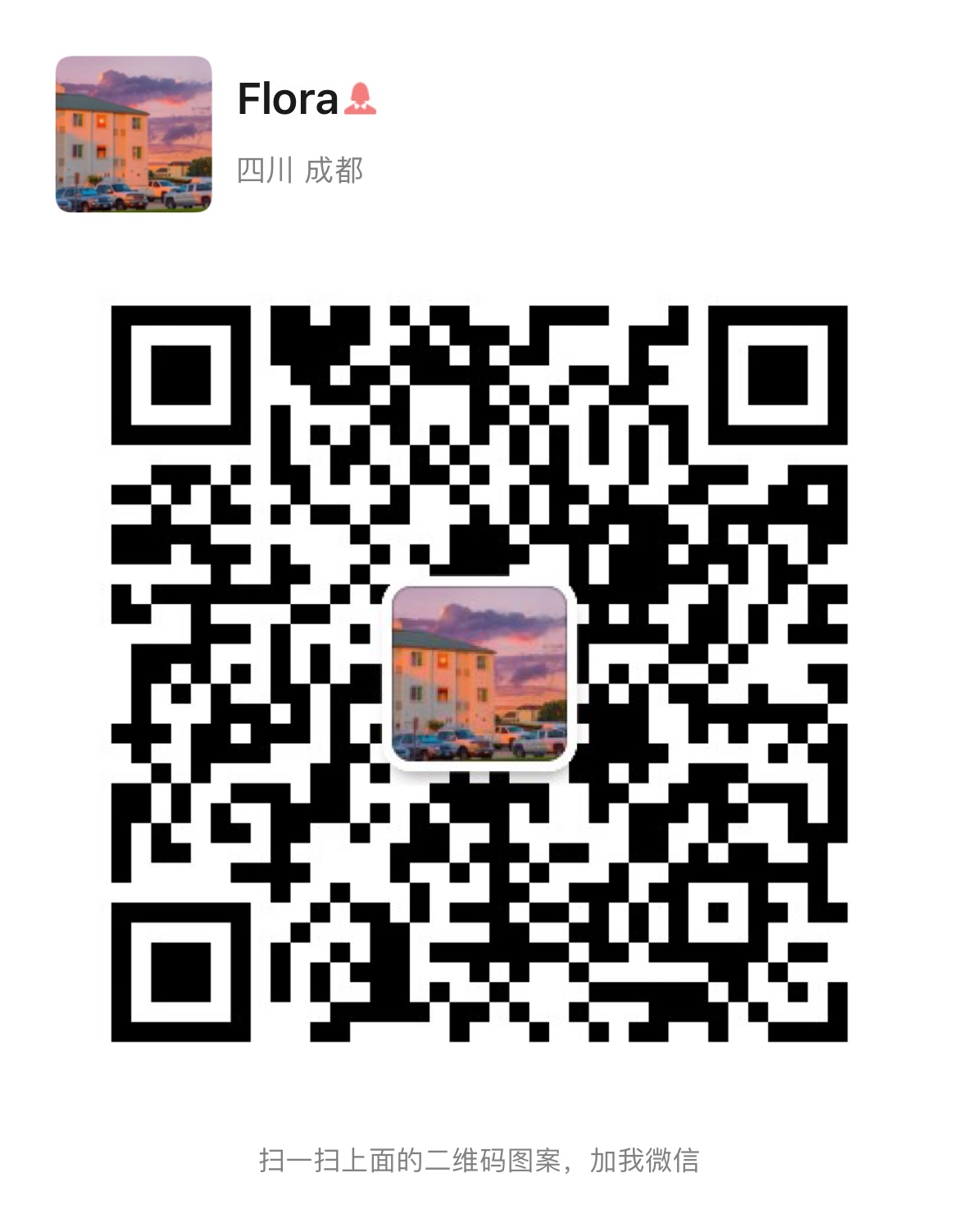 實體店申請資料主要業務產品類型公司聯繫地址聯繫人姓名聯繫人職位電話號碼聯繫人郵件開戶行名稱開戶行地址銀行戶名銀行賬號SWIFT code主要業務產品類型公司聯繫地址聯繫人姓名聯繫人職位電話號碼聯繫人郵件開戶行名稱開戶行地址銀行戶名銀行賬號SWIFT code